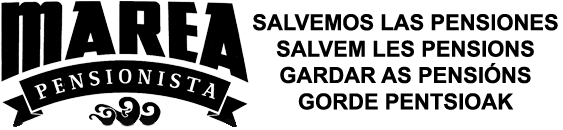 ¡Trabajador!    ¡Joven!NO PERMITAS QUE LA BANCA TRASPASE SUS “VALORES TÓXICOS” A UN FONDO PRIVADO DE PENSIONES TUYO O A UNA ”MOCHILA AUSTRIACA” TUYA OBLIGATORIALos Bancos vuelven a estar mal. En el Periódico de 3 de abril de 2019, el Gobernador del Banco de España decía que la banca tiene más activos tóxicos ahora que antes de la crisis. Un “activo tóxico” es algo que tiene su precio “hinchado”.Al principio de la anterior crisis empezaron a fusionarse Cajas de Ahorro y Bancos y no fue suficiente. Ahora vuelven las fusiones y absorciones.¿Por qué se repite la situación? Porque no se cambió nada y no se puso límite a la especulación financiera. ¡Nunca se cambia nada! Cuando se especula se puede ganar mucho dinero y cuando ocurre se reparten beneficio, los directivos se aumentan el sueldo, reciben “bonus”. ¡Todos muy contentos!Pero a veces se pierde y algo que vale mil puede acabar valiendo dos o ver que pronto va a valer dos. Cuando esto ocurre no quieren recortar beneficios, bajarse el sueldo o dimitir y lo “esconden”.Lo guardan como si todavía valiese mil y no lo venden para que no se descubra que solo vale dos. Es lo que se llama un “valor tóxico”. Con el paso del tiempo y de otros fracasos tienen más y se convierten en una bomba de relojería, pues un día se descubre que un Banco que decía tener millones estaba lleno de esta basura y quiebra (si no lo rescatan, con el dinero de los ciudadanos).Ya no pueden volver a vender esta basura a las viudas, haciéndoles pagar el valor “hinchado”, pues quedaron escarmentadas con las “Preferentes” y las “Subordinadas” que les vendieron en el pasado.En la anterior crisis se la compró el Estado a un valor “hinchado” poniéndola en lo que se llamó el “Banco malo”. Mintieron diciendo que no iba a costar ni un euro al contribuyente, pues el Estado perderá miles de millones.¿Cuál es la solución para un nuevo “rescate”? Que una ley o convenios desvíen parte de las cotizaciones que sirven para equilibrar a la seguridad social o de los aumentos de sueldo, forzosamente a Fondos Privados de Pensiones o al invento de la “Mochila Austriaca” (sirve para pagarte la jubilación o cuando estás en paro). Las entidades financieras controladas por la Banca se quedarían este dinero y a cambio le colocarían en el fondo de pensiones o en la “mochila” de cada trabajador las acciones o valores que quieren sacarse de encima y que mantienen con un valor “hinchado”.Así, tendrán que pasar veinte o treinta años para que se descubra, cuando ya no lo puedan tapar porque hay más jubilaciones que ingresos, y tengan que vender lo que tiene cada trabajador en su fondo de pensiones para pagar. Se descubrirá que no vale nada. Esto les pasó a los chilenos cuando se encontraron con pensiones de cien euros.¡Trabajador!    ¡Joven!A los pensionistas esto nos toca de rebote, porque debilita las Pensiones Públicas actuales. A vosotros de lleno.Vosotros debéis movilizaros, o como mínimo, al ir a votar, pensad que defender las pensiones públicas (o la sanidad o la escuela o las viviendas públicas) es importante.Pásalo y explícalo a tus amigos